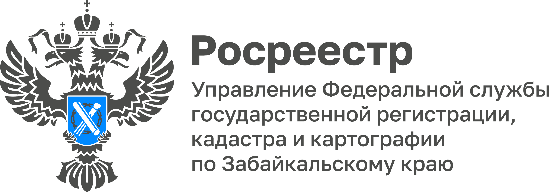 АЗБУКА РОСРЕЕСТРА: Договор аренды и его обязательные условияС заявлением о государственной регистрации договора аренды недвижимого имущества может обратиться одна из сторон, информируют в забайкальском Росреестре.Согласно Порядка ведения Единого государственного реестра недвижимости (ЕГРН), применительно к договорам аренды недвижимого имущества при осуществлении государственной регистрации в реестр вносятся:-записи об ограничениях прав и обременениях объектов недвижимости;-записи о сделках с объектами недвижимости, на основании которых возникают ограничения прав и обременения объектов недвижимости.В ЕГРН указываются сведения о лицах, в пользу которых установлены ограничения права и обременения объекта недвижимости, и лицах, права которых ограничиваются и обременяются объекты недвижимости, в объеме сведений, предусмотренных пунктом 54 Порядка:- в отношении физических лиц - фамилия, имя и отчество, дата и место рождения, гражданство, наименование и реквизиты документа, удостоверяющего личность, а также СНИЛС.В соответствии с Федеральным законом № 218-ФЗ «О государственной регистрации недвижимости» документы, устанавливающие наличие, возникновение, переход, прекращение, ограничение права и обременение недвижимого имущества и представляемые для осуществления государственной регистрации прав, должны соответствовать установленным требованиям.Вместе с тем, физическими лицами для осуществления государственной регистрации представляются договоры аренды недвижимости, заключенные в том числе с органами государственной власти и органами местного самоуправления, в которых не содержатся необходимые для внесения в ЕГРН вышеназванные сведения.- Особо обращаем внимание на необходимость обязательного указания в договорах аренды объектов недвижимого имущества необходимых для внесения в ЕГРН сведений в отношении арендодателя, арендатора, а именно: дата и место рождения, гражданство, наименование и реквизиты документа, удостоверяющего личность, а также (при наличии) СНИЛС, - отметила Оксана Крылова, и.о. руководителя Управления Росреестра по Забайкальскому краю.#Росреестр #РосреестрЧита #РосреестрЗабайкальскийКрай #ЗабайкальскийРосреестр #Росреестр75 #Госуслуги #ЕГРН #Недвижимость #ДоговорАренды #АзбукаРосреестра